BRANDON HIGH SCHOOL
GIRLS VARSITY BASKETBALLGirls Varsity Basketball falls to Lake Fenton 72 - 25Friday, December 8, 2023
5:30 PM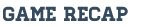 Brandon Blackhawks Girls Basketball suffer a tough loss to Lake Fenton 72-25.  Proud of the girls for fighting to the end and not giving up.Riley Abney lead the Blackhawks in scoring with 7 points.  Ella Rizzo scored 5 points.  Sophia Consiglio scored 3 points to go along with 3 blocks.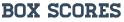 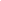 